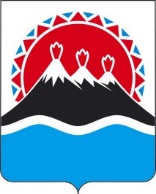 СЛУЖБА ОХРАНЫОБЪЕКТОВ КУЛЬТУРНОГО НАСЛЕДИЯКАМЧАТСКОГО КРАЯПРИКАЗ[Дата регистрации] № [Номер документа]г. Петропавловск-КамчатскийВ соответствии с пунктом 16 статьи 16.1 Федерального закона от 25.06.2002 № 73-ФЗ «Об объектах культурного наследия (памятниках истории и культуры) народов Российской Федерации» (далее – Федеральный закон № 73-ФЗ), статьей 6 Закона Камчатского края от 24.12.2010 № 547 «Об объектах культурного наследия (памятниках истории и культуры) народов Российской Федерации, расположенных на территории Камчатского края», Положением о Службе охраны объектов культурного наследия Камчатского края, утвержденным постановлением Правительства Камчатского края от 31.03.2023 № 184-П, на основании информации о выявленном объекте археологического наследия, обнаруженном при выполнении археологических полевых работ отрядом ООО «Научно-производственный центр историко-культурной экспертизы» под руководством П.Я. Афремова (открытый лист № 4277-2023 от 22.09.2023), а также в целях обеспечения сохранения и государственной охраны объекта археологического наследия и его территорииПРИКАЗЫВАЮ:1. Включить в перечень выявленных объектов культурного наследия Камчатского края объект археологического наследия «Поселение Хайкова-1» (далее – Объект);2. Утвердить:1) границы территории выявленного объекта археологического наследия «Поселение Хайкова-1» согласно приложению 1;2) режим использования земельного участка, в границах которого расположен объект археологического наследия «Поселение Хайкова-1» согласно приложению 2.3. Старшему специалисту Службы охраны объектов культурного наследия Камчатского края А.С. Сушкевич обеспечить в срок до 20.11.2023 уведомление: 1) собственника земельного участка и (или) пользователя земельным участком, на котором или в котором обнаружен Объект археологического наследия о включении Объекта в перечень выявленных объектов культурного наследия, расположенных на территории Камчатского края, а также о необходимости выполнять требования к содержанию и использованию Объекта, определённые пунктами 1, 3, 4 статьи 47.3 Федерального закона № 73-ФЗ;2) органа местного самоуправления муниципального образования, на территории которого обнаружен Объект;3) Управления Федеральной службы государственной регистрации, кадастра и картографии по Камчатскому краю о границах и режиме использования территории Объекта для внесения сведений в Единый государственный реестр недвижимости.4. Настоящий приказ вступает в силу со дня его подписания.5. Контроль за исполнением настоящего приказа оставляю за собой.Приложение 1к приказу Службы охраны объектов культурного наследия Камчатского краяот 27.10.2023 года № 8-Н1. Границы территории выявленного объекта археологического наследия«Поселение Хайкова-1» Описание границ территории Объекта «Поселение Хайкова-1»Информация скрыта в соответствии с приказом Минкультуры России                            от 01.09.2015 № 2328 «Об утверждении перечня отдельных сведений об объектах археологического наследия, которые не подлежат опубликованию».1.2. Координаты характерных (поворотных) точек граництерритории объекта «Поселение Хайкова-1»Информация скрыта в соответствии с приказом Минкультуры России                            от 01.09.2015 № 2328 «Об утверждении перечня отдельных сведений об объектах археологического наследия, которые не подлежат опубликованию».Карта (схема) границ территории Объекта «Поселение Хайкова-1» Информация скрыта в соответствии с приказом Минкультуры России                            от 01.09.2015 № 2328 «Об утверждении перечня отдельных сведений об объектах археологического наследия, которые не подлежат опубликованию».Приложение 2к приказу Службы охраны объектов культурного наследия Камчатского краяот 27.11.2023 года № 8-НОсобый режим использования земельного участка, в границах которого расположен объект археологического наследия«Поселение Хайкова-1»1. На территории объекта археологического наследия «Поселение Хайкова-1» (далее – Объект) устанавливается режим использования земель историко-культурного назначения.2. В границах территории Объекта сохраняются:- природно-исторические особенности ландшафта территории выявленного объекта культурного наследия (объекта археологического наследия);- культурный слой;- предметы материальной культуры, относящиеся к периоду существования выявленного объекта культурного наследия (объекта археологического наследия);3. В границах территории Объекта разрешается:- проведение работ по изучению выявленного объекта культурного наследия включая работы, имеющие целью поиск и изъятие археологических предметов, на основании разрешения (открытого листа), выданного федеральным органом охраны объектов культурного наследия в порядке, предусмотренном статьей 45.1 Федерального закона № 73-Ф3;- проведение земляных, строительных, мелиоративных, хозяйственных работ, работ по использованию лесов и иных работ, при условии реализации согласованных региональным органом охраны объектов культурного наследия обязательных разделов об обеспечении сохранности выявленного объекта культурного наследия в проектах проведения таких работ или проектов обеспечения сохранности выявленного объекта культурного наследия либо плана проведения спасательных археологических полевых работ, включающих оценку воздействия проводимых работ на выявленный объект культурного наследия, в порядке предусмотренном пунктом 5 статьи 5.1, статьями 28-32, 36 Федерального закона № 73-Ф3;- проведение работ по сохранению Объекта на основании согласованной региональным органом охраны объектов культурного наследия проектной документации в порядке, предусмотренном статьями 28-32, 40, 45, 45.1 Федерального закона № 73-Ф3;- хозяйственная деятельность, не противоречащая требованиям обеспечения сохранности Объекта;- проведение мероприятий по консервации и музеефикации Объекта;- традиционное землепользование (выпас скота, сенокошение естественно растущих трав);- осуществление природоохранной деятельности;- обеспечение мер пожарной безопасности.4. В границах территории Объекта запрещается:- поиск и (или) изъятие археологических предметов, проводимые без разрешения (открытого листа);- проектирование и проведение землеустроительных, земляных, строительных, мелиоративных, хозяйственных и иных работ, за исключением работ, указанных в пункте 3 приложения 2;- распашка земель, нарушение почвенного покрова и поверхностного дернового слоя, выемка грунта;- осуществление любых действий, ведущих к повреждению, разрушению или уничтожению Объекта и его природного комплекса;- использование земель для садоводства и огородничества;- проведение работ и мероприятий, оказывающих негативное воздействие на природный ландшафт, создающих угрозу экологической и пожарной безопасности;- строительство объектов капитального и некапитального строительства;- свалка мусора, бытовых, строительных и иных отходов;- размещение рекламных конструкций.О включении объекта археологического наследия «Поселение Хайкова-1» в перечень выявленных объектов культурного наследия Камчатского края, утверждении границ территории выявленного объекта культурного наследия и особого режима использования земельного участка, в границах которого располагается объект археологического наследияРуководитель Службы охраны объектов культурного наследия Камчатского края [горизонтальный штамп подписи 1]И.Н. Заиграева